CMIT 351 Project 1 TemplatePlease input the following correctly when the PKA file is opened as shown below: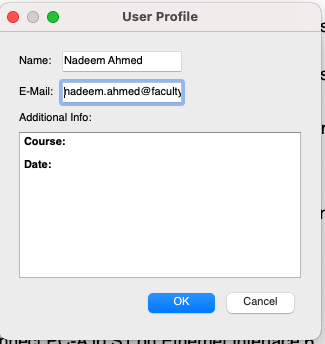 A starter network with labelled devices on the screen is presented already without them connected when you open the PKA file. Part 1: Design the Local Area Network[paste a screenshot of your final network diagram from Packet Tracer Activity file here]Part 2: Create the basic switch configurations2.1 Cable the network in PKA following the Instructions2.2. Configure the basic switch functions following the Instructions2.3 Configure the computers following the Instructions2.4 Test and Validate Connectivity following the Instructions (2.5% of total)Paste Screenshots of the connectivity tests you ran on the PCs and the Switches in the PKA after configurationPart 3: Define the VLANs following the Instructions (2.5% of total)Describe how you test and validate the VLAN implementation.Part 4: Implement VLAN Trunking following the Instructions (2.5%)Describe how you test and validate the VLAN Trunking implementation.